Nagyrécsei Közös Önkormányzati Hivatal jegyzője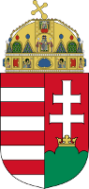 	Cím: 8756 Nagyrécse, Kossuth L. u. 48.	Tel: (93) 371 001, E-mail: jegyzo@nagyrecse.hu Ügyintéző: Makár Krisztina Tájékoztatóa magánszemély kommunális adójának megállapításáról,                                  bevallási kötelezettségrőlNagyrécse Községi Önkormányzat Képviselő-testülete – mérlegelve a helyi adókról szóló 1990. évi C. törvényben (a továbbiakban: Htv.) biztosított lehetőségeket – a helyi adókról szóló 14/2019.(XI.15.) számú önkormányzati rendeletével (2.§) 2020. január 1. napjától magánszemély kommunális adója megállapításáról döntött határozatlan időre.Az adóval kapcsolatos legfontosabb szabályokat a Htv., továbbá a Nagyrécse Községi Önkormányzat helyi adókról szóló rendelete határozza meg:A Htv. 24.§-a rendelkezik az adókötelezettség keletkezéséről, mely alapján kommunális adókötelezettség terheli a 12.§-ban, valamint a 18.§-ban meghatározott magánszemélyt, továbbá azt a magánszemélyt is, aki az önkormányzat illetékességi területén nem magánszemély tulajdonában álló lakás bérleti jogával rendelkezik. A Htv. 12.§-a értelmében: Az adó alanya az, aki a naptári év első napján az építmény tulajdonosa. Több tulajdonos esetén a tulajdonosok tulajdoni hányadaik arányában adóalanyok. Amennyiben az építményt az ingatlan-nyilvántartásba bejegyzett vagyoni értékű jog terheli, az annak gyakorlására jogosult az adó alanya. (A tulajdonos, a vagyoni értékű jog jogosítottja a továbbiakban együtt: tulajdonos).A Htv. 18.§-a értelmében: Az adó alanya az, aki az év első napján a telek tulajdonosa. Ingatlannyilvántartásba bejegyzett vagyoni értékű jog, illetőleg több tulajdonos esetén a 12. §-ban foglaltak az irányadók.Nagyrécse Községi Önkormányzat Képviselő-testületének a helyi adókról szóló 14/2019.(XI.15.) számú önkormányzati rendeletének 2.§-a alapján:(1) A magánszemélyek kommunális adójának mértéke adótárgyanként, illetőleg    lakásbérleti jogonként évente következő:a.) belterületi lakás és a nem lakás céljára szolgáló épület, épületrész, nem magánszemély tulajdonában álló lakás bérleti joga: 16.800.- Ft,b.)   beépítetlen belterületi földrészlet: 4.800.- Ft.c.) külterületi (zártkerti) lakás és a nem lakás céljára szolgáló épület,                           épületrész: 10.800.- Ft./Adómentesség, kedvezmény: nincs/Valamennyi tulajdonos által írásban megkötött és az adóhatósághoz benyújtott megállapodásban a tulajdonosok az adóalanyisággal kapcsolatos jogokkal és kötelezettségekkel egy tulajdonost is felruházhatnak.” Az adófizetési kötelezettség a bevallással keletkezik. A benyújtott bevallás alapján az adóhatóság nyilvántartásba veszi Önt, és megküldi a fizetési kötelezettségről szóló határozatot.A magánszemély kommunális adóját késedelmi pótlék terhe nélkül – a többi helyi adóhoz hasonlóan – két egyenlő részletben, minden év március 15-ig, illetve szeptember 15-ig kell megfizetni (az adóhatóságunk által küldött adófizetési értesítő átvételét követően készpénz-átutalási megbízással vagy átutalással). 